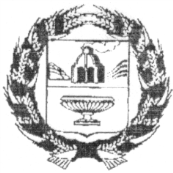 АДМИНИСТРАЦИЯ ГОЛУХИНСКОГО СЕЛЬСОВЕТА ЗАРИНСКОГО РАЙОНА АЛТАЙСКОГО КРАЯП О С Т А Н О В Л Е Н И Е26.09.2018                                                                                                           №37ст. Голуха	На основании представления прокуратуры Заринского района от 06.08.2018 № 02-31-2018, в целях приведения муниципальных правовых актов муниципального образования Голухинский сельсовет Заринского района Алтайского края в соответствие с требованиями действующего законодательства,ПОСТАНОВЛЯЮ:1. Внести следующие изменения в постановление Администрации Голухинского сельсовета от 22.07.2016 № 23 «Об утверждении административного регламента предоставления муниципальной услуги «Выдача разрешений на снос или пересадку зеленых насаждений на территории Администрации Голухинского сельсовета Заринского района Алтайского края»»:- В первом абзаце   пункта 1.1. раздела I слова «универсальной электронной карты с соблюдением норм законодательства Российской Федерации о защите персональных данных» исключить.- Второй абзац пункта 1.1. раздела I исключить.- Абзац 5.1 раздела V Положения изложить в следующей редакции:Заявители имеют право на досудебное (внесудебное) обжалование решений и действий (бездействия) органа местного самоуправления, должностных лиц органа местного самоуправления либо муниципальных служащих при предоставлении ими муниципальной услуги, а также право на получение сведений и документов, необходимых для обоснования и рассмотрения жалобы.Заявители имеют право на досудебное (внесудебное) обжалование решений и действий (бездействия) Многофункционального центра, работника Многофункционального центра при предоставлении ими муниципальной услуги в случаях, предусмотренных в пунктах 1, 3, 4, 6, 8 пункта 5.2 Административного регламента.- Абзац 5.2 раздела V Положения дополнить пунктами: 8)нарушение срока или порядка выдачи документов по результатам предоставления муниципальной услуги;9)приостановление предоставления муниципальной услуги, если основания приостановления не предусмотрены федеральными законами и принятыми в соответствии с ними иными нормативными правовыми актами Российской Федерации, законами, иными нормативными правовыми актами Алтайского края и муниципальными правовыми актами.2.Постановления вступает в силу после его официального опубликования на информационном стенде администрации Голухинского сельсовета и официальном сайте в сети интернет. 3.Контроль за исполнением настоящего Постановления оставляю за собой.Глава администрации Голухинского сельсовета						            Н.А. ПротасоваО внесении изменений  в постановление  Администрации  Голухинского сельсовета от 22.07.2016 № 23 «Об утверждении административного регламента предоставления муниципальной услуги  «Выдача разрешений на снос или пересадку зеленых насаждений на территории Администрации Голухинского сельсовета Заринского района Алтайского края»»